((سيرة علمية ))
الاسم    :                              فيصل 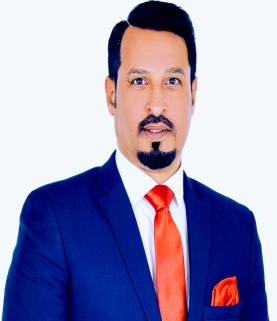 موقع العمل  :            الجامعة التقنية الوسطى / المعهد الطبي التقني الشهادات   :                 حاصل على الدكتوراه اللقب العلمي :                 مدرس دكتور التخصص العام :       كلية التربية البدنية وعلوم الرياضة التخصص الدقيق :            تدريب وتعلم حركي المجال البحثي  :         فلسفة وتدريب  على ذووي الاحتياجات الخاصة المواد الدراسية التي قام بتدريسها في الدراسات :   ((الأولية/ العليا))الدراسات الأوليةالدراسات الأوليةالدراسات العلياالدراسات العلياالمواد الدراسية التي قام بتدريسها في الدراسات :   ((الأولية/ العليا))العاب القوى ( تدريس)المواد الدراسية التي قام بتدريسها في الدراسات :   ((الأولية/ العليا))التدريب الرياضي المواد الدراسية التي قام بتدريسها في الدراسات :   ((الأولية/ العليا))المواد الدراسية التي قام بتدريسها في الدراسات :   ((الأولية/ العليا))المواد الدراسية التي قام بتدريسها في الدراسات :   ((الأولية/ العليا))المواد الدراسية التي قام بتدريسها في الدراسات :   ((الأولية/ العليا))المواد الدراسية التي قام بتدريسها في الدراسات :   ((الأولية/ العليا))عدد الإشراف على طلبة الدراسات العليادبلوم عاليماجستيردكتوراهعدد الإشراف على طلبة الدراسات العلياعدد البحوث المنشورة محليعربيعالميعدد البحوث المنشورة 17المؤلفات والكتب وبراءات الاختراع لايوجد المؤلفات والكتب وبراءات الاختراع المؤلفات والكتب وبراءات الاختراع المؤلفات والكتب وبراءات الاختراع المشاركة في المؤتمرات في جامعة بابل المشاركة في المؤتمرات في اوكرانيا – لوغانسك – جيرنيكف المشاركة في المؤتمرات في روسيا المشاركة في المؤتمرات اوكرانيا – لوغانسك 